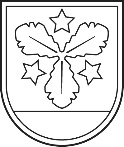 Aizkraukles novada pašvaldībaAIZKRAUKLES PILSĒTAS PIRMSSKOLAS IZGLĪTĪBAS IESTĀDE “AUSEKLĪTIS”Reģ. Nr.40900016390Sprīdīša iela 3, Aizkraukle, Aizkraukles nov., LV-5101, tālr. 65121105, 65122450, e-pasts auseklitis@aizkraukle.lvIEKŠĒJIE NOTEIKUMI Nr.2021/2AizkrauklēAPSTIPRINĀTI ar Aizkraukles pilsētas pirmsskolasizglītības iestādes „Auseklītis” vadītājas04.08.2021.rīkojumu Nr.1-1/21/13IEKŠĒJĀS KĀRTĪBAS NOTEIKUMI Izdoti saskaņā ar Vispārējās izglītības likuma 10.panta trešās daļas 2.punktu un MK  24.11.2009. noteikumu Nr.1338 „Kārtība, kādā nodrošināma izglītojamo drošība      izglītības iestādēs un to organizētajos pasākumos”6.punktu, 09.09.2016.MK noteikumiem Nr.89 “Kārtība, kādā izglītības iestāde informē izglītojamo vecākus, pašvaldības vai valsts iestādes, ja izglītojamais bez attaisnojoša iemesla neapmeklē izglītības iestādi”Vispārīgie jautājumi Aizkraukles pilsētas pirmsskolas izglītības iestādes „Auseklītis” (turpmāk – Iestāde) Iekšējās kārtības noteikumi (turpmāk – noteikumi) nosaka kārtību, kādā nodrošināma bērnu drošība Iestādē, bērnu uzvedības noteikumus, kā arī noteikumus par rīcību ārkārtas situācijās.Iekšējās kārtības noteikumi ir saistoši iestādes vadītājai, iestādes darbiniekiem un izglītojamajiem.Bērnu un vecāku tiesības un pienākumus nosaka Bērnu tiesību aizsardzības likums un Izglītības likums.Noteikumi nosaka:Vispārīgie jautājumi;Bērnu uzvedības noteikumi izglītības iestādē, tās teritorijā un izglītības iestādes organizētajos pasākumos;Evakuācijas plāns un informācijas par operatīvo dienestu izsaukšanu izvietojums izglītības iestādē;Alkohola, cigarešu, narkotisko, toksisko un psihotropo vielu, kā arī ieroču iegādāšanās, lietošanas, glabāšanas un realizēšanas aizliegums izglītības iestādē un tā teritorijā;Bērna un citu personu rīcība, ja bērns kādas personas darbībā saskata draudus savai vai citu personu drošībai;Izglītības iestādes vadītāja, pedagogu un izglītības iestādes darbinieku rīcība, ja tiek konstatēta fiziska vai emocionāla vardarbība pret bērnu;Atbildība par Noteikumu neievērošanu;Kārtība, kādā bērnu vecāki, bērni un iestādes darbinieki tiek iepazīstināti ar Noteikumiem;Izglītības procesa organizācija;Kārtība, kādā reģistrē izglītojamo ierašanos un neierašanos izglītības iestādē;Drošības nodrošināšana;Izglītojamo profilaktiskās veselības aprūpes nodrošināšana un pirmās palīdzības pieejamība izglītības iestādē.Noslēguma jautājumi.Bērnu uzvedības noteikumi izglītības iestādē, tās teritorijā un izglītības iestādes organizētajos pasākumosBērnam, atbilstoši savam vecumam un briedumam, ir šādi pienākumi:Mācīties atbilstoši savai fiziskajai un garīgajai attīstībai un apgūt pirmsskolas izglītības programmu.Atbilstoši savam vecumam apkopt sevi, sargāt savu veselību, ievērot personīgās higiēnas prasības.Ievērot izglītības iestādes iekšējās kārtības noteikumus: bērns ir pilntiesīgs sabiedrības loceklis, viņa pienākumi pret sabiedrību pieaug atbilstoši vecumam.Ievērot drošības noteikumus.Ar cieņu izturēties pret saviem vecākiem, vienaudžiem, izglītības iestādes darbiniekiem un citiem pieaugušajiem, valsti un tās simboliem.Ievērot vispārcilvēciskās un demokrātiskās vērtības, tajā skaitā lojalitāti Latvijas Republikai un Satversmei.Ievērot sabiedrībā pieņemtos uzvedības noteikumus, uzvesties pieklājīgi, neapdraudot savu un citu cilvēku drošību.Saudzīgi izturēties pret apkārtējo vidi (materiālajām vērtībām, dabu).Ievērot šos un citus noteikumus, kas spēkā Iestādē.Kārtība un uzvedības noteikumi atrodoties Iestādē:Katru dienu līdz 8.45 vecāku pavadībā ierasties Iestādē un piedalīties rotaļdarbībās un citās organizētās aktivitātēs (svētku pasākumi, sporta svētki u.tml.).Iestādē un tās teritorijā atrasties pieaugušā uzraudzībā.Ienākot grupiņa sasveicināties un aizejot atsveicināties ar pedagogu, bēmiem un iestādes darbiniekiem.Iestādē un tās teritorijā ienākt bez mājdzīvniekiem.Veidot draudzīgas attiecības ar grupas biedriem.Ievērot rotaļu un spēles noteikumus, dalīties ar rotaļlietām.Regulēt savas balss stiprumu un skanīgumu.Jautāt pēc padoma, ja tas nepieciešams, gaidīt savu kārtu, nepārtraukt citus.Pēc darbošanās rotaļlietas, mācību piederumus, savas personiskās mantas sakārtot un nolikt savās vietās.Pa iestādes telpām pārvietoties lēnām.Pa kāpnēm iet lēnām, pa vienam, turoties pie kāpņu margām, iet pa vienam pakāpienam, noejot pa kāpnēm sastāties pa pāriem. Nav atļauts lēkāt, grūstīties, skriet, kā arī šļūkt pa margām.Pirms ēdienreizēm nomazgāt rokas, pie galda sēsties uzmanīgi, ievērojot savu vietu, uzvesties pieklājīgi, netrokšņot, ievērot galda kultūru.Apsēžoties un pieceļoties no galda, krēslu pacelt nevis stumt, uz krēsla sēdēt mierīgi.Pie galda nerotaļāties, ar cieņu izturēties pret ēdienu.Sēdēšanai izmantot tikai tam paredzētās virsmas (vietas) – krēslus, solus, paklājus, rotaļu krēslus un dīvānus, grīdu.Gultā atrasties tikai guļus vai sēdus stāvoklī un tikai savā guļvietā.Ievērot klusumu, ļaut citiem bērniem atpūsties.Pēc tualetes apmeklējuma vienmēr nolaist ūdeni un nomazgāt rokas.Pasākumu laikā ievērot Iestādes Iekšējās kārtības noteikumus un Drošības noteikumus “Par drošību citos izglītības iestādes organizētajos pasākumos”.Pedagogs regulāri atkārto uzvedības normas, iepazīstina ar tām un pārrunā, pārspriež dažādas problēmsituācijas. Pirms katra pasākuma aktualizēt uzvedības noteikumus. Bērnus, kuriem ir grūtības ievērot noteikumus, sēdināt sev līdzās vai iet/atrasties viņam blakus.Kārtība un uzvedības noteikumi, atrodoties ārpus telpām: Atrasties pastaigai paredzētajā vietā, nav pieļaujams to patvarīgi pamest, tikai pieaugušo pavadībā.Saudzīgi izturēties pret augiem un inventāru iestādes teritorijā.Rotaļāties drīkst ar pedagogu atļautajiem priekšmetiem.Rūpēties, lai laukumiņā valda kārtība, pēc rotaļāšanās sakārtot mantas.Atkritumus mest tam paredzētā vietā – atkritumu tvertnē.Nav atļauts vienam vai bez pieaugušā atļaujas tuvoties žogam, vārtiņiem un vārtiem.Nav atļauts uzsākt sarunas ar nepazīstamiem cilvēkiem, kuri atrodas aiz žoga vai teritorijā, pieņemt no viņiem dāvanas vai saldumus.Ievērot noteikumus uz slidkalniņa un izmantot tos tās personas klātbūtnē, kuras uzraudzībā atrodas bērni:Augšā kāpt lēnām, tikai pa kāpnēm;No slidkalniņa lejā laisties sēdus stāvoklī, ar kājām pa priekšu;Slidināties lejā var tikai pa vienam, gaidīt savu kārtu;Uz slidkalniņa atrasties bez rotaļlietām.Ievērot noteikumus pie šūpolēm un izmantot tās personas klātbūtnē, kuras uzraudzībā atrodas bērni;Šūpolēs šūpoties sēdus un pa diviem,;Nelēkt ārā no šūpolēm;Gaidot savu kārtu stāvēt lielā attālumā no šūpolēm, kad cits bērns tajās šūpojas;Šūpojoties neraustīt ķēdes pie šūpoļu balstiem.Ziņot personai, kuras uzraudzībā atrodas bērni, ja pastaigas laikā pāri žogam pārkrīt rotaļlieta (bumba u.c.). Aizliegts tai doties pakaļ patstāvīgi.Velosipēdu vai skrejriteni novieto velo novietnē. Ar riteni, skrejriteni pārvietoties tikai pieaugušā uzraudzībā, kurš nodrošina sava bērna un apkārtējo drošību.Rotaļlaukumus Iestādes teritorijā izmanto tikai Iestādes bērni, darbojoties grupu skolotājas uzraudzībā.Ieraugot pagalmā vai pastaigas laukumā ko neparastu (dzīvniekus, priekšmetus, aizdomīgus cilvēkus u.c.), tiem tuvoties nedrīkst, bet informēt personu, kuras uzraudzībā izglītojamie atrodas. Nekādā gadījumā nedrīkst sekot svešiniekam.Jebkurā situācijā bērns var saņemt paskaidrojumus, palīdzību un izteikt sūdzību Iestādes vadītājai, pedagogiem un Iestādes darbiniekiem, kā arī korektā veidā izteikt un aizstāvēt savas domas un viedokli, paust attieksmi.Iestādē nav atļauts:Ienest bīstamus priekšmetus (sērkociņi, šķiltavas, asi priekšmeti, ķīmiskas vielas u.c.), ar kuriem izglītojamais var savainoties pats vai savainot citus;Apsaukāties, spļaudīties, apvainot, kost, skrāpēties, durt ar asiem priekšmetiem, raustīt aiz drēbēm un matiem, aizskart un sist citus grupas biedrus;Mētāt savas lietas un priekšmetus;Stāvēt gultā stāvus, lēkāt pa gultu, karāties pāri gultas malām;Aiztikt elektrorozetes, interaktīvo tāfeļu un datoru aprīkojumu;Liekties ārā pa atvērtu logu;Bez pieaugušo atļaujas pamest grupas telpas;Skriet, grūstīties, mētāties ar rotaļlietām un citiem priekšmetiem pārvietojoties pa grupas telpāmIII.Evakuācijas plāns un informācijas par operatīvo dienestuizsaukšanu izvietojums izglītības iestādē3.1. 	Evakuācijas plāni ir izvietoti katrā Iestādes stāvā pie izejas. Visā Iestādē izvietotas informatīvās zīmes par evakuācijas ceļiem.  Kāpnēs pie evakuācijas plāniem izvietota informācija par operatīvā dienesta izsaukšanas kārtību un instrukcija par rīcību ārkārtas situācijās. Grupas pedagogi ir atbildīgi par bērnu iepazīstināšanu ar evakuācijas izejām.3.2. Informācija par operatīvo dienestu izsaukšanas kārtību ir izvietota Iestādes un katras grupas informatīvajā stendā. 3.3. Iestādē apsardzes dienestu iespējams izsaukt ar trauksmes pogas palīdzību, kas atrodas pie katras grupas.3.4. Ikvienā situācijā meklēt pieaugušo palīdzību, ar viņa palīdzību zvanīt glābšanas dienestam 112.3.5.Ziņot pieaugušajiem, ja pamana dūmus, vai degošu liesmu, vai sajūt deguma smaku, saukt pēc palīdzības.3.6. Izdzirdot trauksmes sirēnu, steidzīgi skriet pie pieaugušā.3.7. Ugunsgrēka vai citu briesmu, draudu gadījumā organizēti, skolotāju pavadībā atstāt Iestādes telpu, ievērojot evakuācijas plānā norādītos virzienu iziet no Iestādes ēkas, saskaitot visus bērnus.3.8. Bērni ar evakuācijas plānu tiek iepazīstināti mācību gada sākumā un atkārtoti attiecīgajās mācību tēmās.3.9. Katrs Iestādes darbinieks tiek iepazīstināts ar ugunsdrošības noteikumiem, evakuācijas kārtību un atbildīgs par izglītojamo evakuāciju un drošību ārkārtas situācijās.IV. Alkohola, cigarešu, narkotisko, toksisko un psihotropo vielu, kā arī ieroču iegādāšanās, lietošanas, glabāšanas un realizēšanas aizliegums izglītības iestādē un tā teritorijā4.1.  Iestādē un tās teritorijā aizliegts ienest, lietot, iegādāties un realizēt alkoholiskos dzērienus, narkotiskās un psihotropās vielas, tabakas izstrādājumus, pirotehniku, gāzes baloniņus, gāzes pistoles, šaujamieročus un aukstos ieročus.V.Bērna un citu personu rīcība, ja bērns kādas personas darbībā saskata draudus savai vai citu personu drošībai5.1. Ja bērns kādas personas darbībā saskata draudus savai vai citu personu drošībai, viņš nekavējoties ziņo par to savai grupas skolotājai vai citam iestādes darbiniekam, kurš tobrīd ir blakus.5.2. Persona, kurai bērns ir ziņojis par draudiem sev vai citām personām, nekavējoties, ievērojot piesardzību, pārbauda bērna sniegto informāciju un rīkojas atbilstoši situācijai, prioritāri rūpējoties par jebkāda apdraudējuma novēršanu bērna vai citas personas veselībai vai dzīvībai – nepieciešamības gadījumā izsauc neatliekamo medicīnisko palīdzību, policiju, ugunsdzēsības un glābšanas dienestu u.c.5.3. Kad apdraudējums novērsts, persona, kam bērns ziņojis par apdraudējumu, par katru šādu bērna ziņojumu nekavējoties, tiklīdz tas ir iespējams, paziņo Iestādes vadītājai, administrācijai.5.4. Iestādes vadītāja, administrācija izvērtē saņemto informāciju un lemj par nepieciešamo turpmāko rīcību, nodrošinot to, ka tiek identificēti un novērsti visi saprātīgi identificējamie riski bērnu veselībai, dzīvībai un drošībai, kā arī par šādu risku iestāšanos tiek ziņots attiecīgajām iestādēm (policija, ugunsdzēsības un glābšanas dienests u.c.).VI.Izglītības iestādes vadītāja, pedagogu un izglītības iestādes darbinieku rīcība, jatiek konstatēta fiziska vai emocionāla vardarbība pret bērnu6.1. Vardarbības novēršanu izglītības iestādē detalizēti nosaka iestādes izstrādātā “Kārtība par vadītāja un pedagoga rīcību, ja tiek konstatēta fiziska vai emocionāla vardarbība pret izglītojamo”, kas ir šo noteikumu neatņemama sastāvdaļa un ar tiem iepazīstina atbilstoši šo noteikumu 8.2.punktā noteiktajai kārtībai.VII. Atbildība par Noteikumu neievērošanu7.1. Noteikumu ievērošana visiem izglītojamajiem un Iestādes darbiniekiem ir obligāta.
7.2.Noteikumu neievērošanas gadījumā atbildīgā persona vai iestādes vadītāja:
7.2.1. var izteikt mutiskus aizrādījumus, lūdzot paskaidrot rīcību;
7.2.2. var veikt individuālas pārrunas ar izglītojamo vecākiem;
7.2.3. var nosūtīt rakstisku brīdinājumu par bērna atskaitīšanu no iestādes, izņemot obligātās apmācības audzēkņus, kad rīkojas atbilstoši normatīvajos aktos noteiktajā kārtībā.
7.3. Gadījumos, ja Iestādes darbinieks nav ievērojis Noteikumus, Iestādes vadītāja rīkojas atbilstoši likumdošanai.
7.4. Ja nepieciešams, Iestādes vadītāja var izlemt par pārkāpumu ziņot atbildīgajām institūcijām.7.5. Par Iestādes vai cita īpašuma bojāšanu bērna vecāki atbild par zaudējumiem, kas bērna vainas dēļ ir nodarīti izglītības iestādei vai citiem cilvēkiem. Par nodarīto pārkāpumu un materiālajiem zaudējumiem bērns sniedz mutisku paskaidrojumu, kuru fiksē grupas skolotājs vai Iestādes vadība.  Paskaidrojumu paraksts bērna vecāki un to pievieno bērna personas lietai.VIII.Kārtība, kādā bērnu vecāki, bērni un iestādes darbinieki tiek iepazīstināti ar Noteikumiem8.1. Uzņemot bērnu Iestādē, pirmsskolas iestāžu un skolu māsa iepazīstina vecākus ar noteikumiem, ko vecāki apliecina ar savu parakstu, aizpildot “Iesniegumu par bērna uzņemšanu”.8.2. Grupas skolotājas katru gadu septembrī organizētajās grupas sapulcēs atkārtoti iepazīstina vecākus ar noteikumiem, ko vecāki apliecina ar parakstu, norādot datumu reģistrācijas lapā – pielikums Nr.1. Gadījumā, ja vecāks (aizbildnis) nav piedalījies grupas vecāku sapulcē, skolotājas pienākums ir šo vecāku (aizbildni) iepazīstināt ar Noteikumiem individuāli, par ko vecāks (aizbildnis) parakstās, norādot datumu – reģistrācijas lapā.8.3. Katru gadu septembrī grupas skolotājas, ievērojot vecumu un attīstības pakāpi, iepazīstina bērnus ar Noteikumiem, par ko skolotājs parakstās.8.4. Ar Noteikumiem iepazīstina katru darbinieku stājoties darbā un atkārtoti 1x gadā septembrī, ko darbinieks apliecina ar parakstu, norādot datumu reģistrācijas lapā.8.5. Noteikumi ir izvietoti un ar tiem var iepazīties grupas garderobes informācijas stendā vecākiem, informācijas stendā hallē.IX. Izglītības procesa organizācija9.1. Izglītības process tiek īstenots saskaņā ar LR Izglītības un zinātnes ministrijas licencētām        programmām:9.1.1. pirmsskolas izglītības programma 0101 11 11,9.1.2. speciālā pirmsskolas izglītības programma izglītojamajiem ar valodas attīstības traucējumiem 0101 55 11.9.2. Bērni, kuri apmeklē obligāto piecgadīgo un sešgadīgo bērnu apmācību, uz iestādi tiek atvesti ne vēlāk kā plkst.8.45.9.3. Iestādi apmeklē izglītojamie vecumā no pusotra gada līdz pamatizglītības ieguves uzsākšanai, kur visas dienas garumā rotaļnodarbībā īsteno izglītības programmu.9.4. Grupās skolotāju vadībā tiek organizētas pastaigas ar rotaļdarbībām iestādes teritorijā un ārpus teritorijas, atbilstoši izstrādātajiem maršrutiem (ja gaisa temperatūra ir zemāka par -10 0C, pastaigas svaigā gaisā netiek organizētas bērniem, kas jaunāki par trim gadiem), iekļaujot individuālo darbu ar bērniem. 9.5. Vecāki tiek savlaicīgi informēti par organizētajiem pasākumiem iestādē un grupās. Pasākumi ar bērnu piedalīšanos tiek organizēti saskaņā ar drošības instrukcijām. Par bērnu drošību iestādes un grupu organizētajos pasākumos atbild pasākuma organizators un grupu darbinieki.9.6. Visi pasākumi bērniem kopā ar vecākiem tiek organizēti ne vēlāk kā līdz plkst.18.00.X. Kārtība, kādā reģistrē izglītojamo ierašanosun neierašanos izglītības iestādē10.1. Ja bērns nevar ierasties izglītības iestādē vai ieradīsies iestādē ar nokavēšanos, vecāki (norādot bērna vārdu, uzvārdu, grupu) par to informē izglītības iestādi līdz plkst.9.00 vienā no piedāvātajiem veidiem:	10.1.1. zvanot pa grupā norādītajiem tālruņa numuriem;	10.1.2. nosūtot grupas WhatsApp ziņu vai e-klasē, norādot neierašanās iemeslu.10.2.   Ja bērns nav apmeklējis iestādi infekcijas slimību pazīmju dēļ, tad vecāki iesniedz medmāsai vai grupas skolotājai ģimenes ārsta izziņu par bērna veselības stāvokli un, ja nepieciešams, rekomendācijas turpmākai bērna aprūpei.10.3. Infekcijas slimību izplatības novēršanu izglītības iestādē detalizēti nosaka iestādes izstrādātā “Kārtība, kādā rīkojas bērna infekcijas slimību gadījumos”, kas ir šo noteikumu neatņemama sastāvdaļa.10.4. Grupu skolotājas katru dienu līdz plkst.9.00 reģistrē ieradušos vai neieradušos bērnus tiešsaistes skolvadības sistēmas e-klases kavējumu lapā un vienotajā pašvaldību sistēmā VISVARIS “G-VEDIS” ēdināšanas modulī. 10.5. Ja bērns no 5 gadu vecuma nav ieradies iestādē dienas sākumā un nav informācijas par neierašanās iemeslu, grupas skolotāja nekavējoties, bet ne vēlāk kā mācību dienas laikā, telefoniski vai elektroniskā veidā, vai mutvārdos, vai rakstveidā sazinās ar vecākiem, lai noskaidrotu bērna neierašanās iemeslu, lai veiktu atbilstošu ierakstu tiešsaistes skolvadības sistēmas e-klases kavējumu lapā.10.6. Ja bērns no 5 gadu vecuma nav apmeklējis iestādi citu attaisnojošu iemeslu dēļ (ekskursija, skolēnu brīvlaiks u.c.), vecāki iesniedz rakstisku iesniegumu vai veic ierakstu e-klasē, norādot kavējuma periodu un iemeslu.10.7. Ja bērns no 5 gadu vecuma vairāk kā trīs dienas nav apmeklējis iestādi un iestādei nav informācijas par neierašanās iemeslu vai iemesls nav uzskatāms par attaisnojošu, izglītības iestāde nekavējoties Valsts izglītības informācijas sistēmā ievada informāciju par izglītojamā kavējumiem un to iemesliem (ja tie ir zināmi), kā arī rīcību to novēršanai.10.9. Ja ir pamatotas aizdomas, ka pārkāptas bērna tiesības, kas bez attaisnojoša iemesla neapmeklē iestādi, iestāde par to rakstiski informē pašvaldības izglītības speciālistu. Speciālists, atbilstoši kompetencei, noskaidro Iestādes neapmeklēšanas cēloņus, koordinē to novēršanu un, ja nepieciešams, nosūta attiecīgo informāciju sociālajam dienestam, bāriņtiesai un citām institūcijām.10.10. Bērnu atvest uz iestādi un no iestādes izņemt drīkst vecāki, viņu pilnvarotas personas, brāļi/māsas no 13 gadu vecuma (Bērnu tiesību aizsardzības likuma 24.panta 6.punkts). Bērns viens nedrīkst atstāt iestādi, ne pēc mutvārdu, ne rakstveida lūguma.10.11.  Grupas skolotājai vecāki norāda personas, kurām ir tiesības izņemt bērnu no iestādes, par ko skolotāja veic ierakstu e-klasē.10.12.  Bērnu no iestādes var izņemt jebkurā vecākiem izdevīgā laikā, bet ne vēlāk kā līdz plkst.18.00.10.13.  Grupas skolotājai ir tiesības neatdot bērnus personām, par kurām nav brīdinājuši vecāki, kā arī jebkurai personai, kura pēc bērna ieradusies reibuma stāvoklī vai citos gadījumos, ja ir pamatotas aizdomas, ka tas var kaitēt bērna interesēm.10.14.  Vecāki no rīta paziņo skolotājai, ja bērnu no iestādes izņems cita e-klasē norādītā persona.10.15. Ja vecāki līdz plkt.18.00 neierodas iestādē, lai izņemtu bērnu, pedagogs vēršas pie administrācijas situācijas izvērtēšanai. Gadījumos, kad vecāki un bērna izņemšanā norādītās personas nekontaktējas, tiek ziņots pašvaldības policijai (Izglītojamo tiesību likuma 59.pants).XI. Drošības nodrošināšana11.1.  Bērna atrašanās laikā iestādē par viņa dzīvību un veselību atbild iestādes darbinieki.11.2. Iestādē, lai aizsargātu izglītojamo dzīvību un veselību, tiek ievēroti sekojoši drošības noteikumi:11.2.1. Ugunsdrošības, darba aizsardzības noteikumi, civilās aizsardzības plāns, kārtība, organizējot pastaigas un ekskursijas ārpus izglītības iestādes teritorijas.11.3. Drošības noteikumi bērniem:11.3.1. Drošības nodrošināšanu izglītojamajiem iestādē detalizēti nosaka iestādes izstrādātie “Drošības noteikumi izglītojamajiem”, kas ir šo noteikumu neatņemama sastāvdaļa.11.4. Pirms masu pasākuma apmeklējuma grupas skolotāja ar bērniem pārrunā kārtības noteikumus šādos pasākumos. Par pārrunāšanas faktu grupas skolotāja veic ierakstu e-klasē. Par bērnu drošību iestādes organizētajos pasākumos atbild pasākuma organizators. Par pasākumu (ekskursiju, pārgājienu, teātri, koncertu u.c.) ārpus iestādes teritorijas grupas pedagogs informē bērnu vecākus. Vecāki ar parakstu apliecina, ka viņi neceļ iebildumus un atļauj bērnam iestādes personāla vadībā atrasties ārpus iestādes teritorijas.11.5. Pirms došanās ekskursijās, tālās pastaigās grupas skolotāja instruē bērnus par kārtības noteikumiem pasākumā. Par noteikumu pārrunāšanas faktu grupas skolotāja veic ierakstu e-klasē. Vienas grupas izglītojamos (līdz 30) pavada divi pieaugušie, no kuriem viens atbildīgais ir pedagogs.11.6. Sporta un mūzikas skolotāja iepazīstina ar kārtības noteikumiem sporta, aktu zālē un ārā 1. un 2.semestra pirmās nodarbības laikā, veic ierakstu e-klasē.11.7. Ekstremālās situācijās skolotāja sniedz pirmo neatliekamo palīdzību, ja nepieciešams, evakuē bērnus, skolotājas palīdze izsludina trauksmi un griežas pie iestādes administrācijas pēc palīdzības. Pieaugušie rīkojas atbilstoši apstiprinātam plānam ārkārtas situācijās. XII. Izglītojamo profilaktiskās veselības aprūpes nodrošināšana un pirmās palīdzības pieejamība izglītības iestādē.12.1. Divas reizes mācību gadā izglītojamajiem tiek veikti antropometriskie mērījumi (augums, svars), iegūtos datus dokumentējot un vismaz reizi gadā tiek veikta pārbaude uz pedikulozi un kašķi. Ja tiek konstatētas utis, izglītojamais tiek sūtīts mājās.12.2. Ja izglītojamajam ir diagnosticētas veselības problēmas (ēdiena nepanesība, alerģiskas reakcijas u.c.), medicīnas māsa atbilstoši ārsta rakstiskiem norādījumiem un vecāku sniegtai informācijai izstrādā speciālus norādījumus Iestādes darbinieku rīcībai un ēdināšanas pakalpojumu sniedzējam.12.3.  Ja izglītojamiem tiek konstatētas saslimšanas pazīmes atrodoties Iestādē, medicīnas māsa vai grupas skolotāja informē izglītojamā vecākus. Vecākiem, aizbildņiem ir jānodrošina saslimušā izglītojamā izņemšana no Iestādes.12.4. Medikamentus iestādē bērniem drīkst dot tikai tad, ja:
12.4.1. hroniskas saslimšanas gadījumā vecāki iestādes medmāsai ir uzrādījuši ārsta apstiprinātu (izsniegtu) izziņu ar diagnozi un medikamentozas ārstēšanas nozīmējumu;12.5. Ja izglītojamais guvis nelielu traumu un nav apdraudēta viņa veselība, pirmo palīdzību izglītojamam sniedz Iestādes medicīnas māsa vai darbinieks, paralēli par notikušo informējot izglītojamā vecākus.12.6. Ja izglītojamiem ir smaga trauma vai dzīvībai bīstama saslimšana, izsauc neatliekamo medicīnisko palīdzību, nodrošinot pirmās palīdzības sniegšanu izglītojamam līdz brīdim, kamēr ierodas neatliekamās medicīniskās palīdzības brigāde. Par notikušo tiek informēti izglītojamā vecāki.12.7. Ērces konstatēšanas gadījumā grupu darbinieki nekavējoties informē medicīnas māsu un vecākus, kopīgi vienojas par tālāku rīcību.12.8. Ārkārtas situācijās Iestādē medicīnas māsa vai personāls sniedz pirmo neatliekamo palīdzību vai, ja nepieciešams, evakuē izglītojamos.12.9.  Iestādes rīkotajos sporta un citos pasākumos piedalās Iestādes medicīnas māsa.12.10. Pedagogi ārstnieciskās manipulācijas (t.sk. medikamentu došanu) neveic. XIII. Noslēguma jautājumi13.1. Grozījumus un papildinājumus noteikumos var ierosināt Iestādes dibinātājs, Iestādes vadītājs, Iestādes pedagoģiskā padome, Iestādes padome. Noteikumus un to grozījumus apstiprina Iestādes vadītājs.  13.2. Iekšējās kārtības noteikumi stājas spēkā ar 2021.gada 10.augustu.13.3. Ar šo Iekšējās kārtības noteikumu stāšanos spēkā, savu spēku zaudē 2020.gada 1.septembrī apstiprinātie Iestādes iekšējie noteikumi Nr.1-5/20/5 “Iekšējie kārtības noteikumi”.Pielikums Nr.104.08.2021. Iekšējās kārtības noteikumiem Nr.2021/2Pielikums Nr.104.08.2021. Iekšējās kārtības noteikumiem Nr.2021/2Aizkraukles pilsētas pirmsskolas izglītības iestādes "Auseklītis"  Aizkraukles pilsētas pirmsskolas izglītības iestādes "Auseklītis"  Aizkraukles pilsētas pirmsskolas izglītības iestādes "Auseklītis"  Aizkraukles pilsētas pirmsskolas izglītības iestādes "Auseklītis"  Aizkraukles pilsētas pirmsskolas izglītības iestādes "Auseklītis"  Aizkraukles pilsētas pirmsskolas izglītības iestādes "Auseklītis"  Aizkraukles pilsētas pirmsskolas izglītības iestādes "Auseklītis"  iekšējās kārtības noteikumu reģistrsiekšējās kārtības noteikumu reģistrsiekšējās kārtības noteikumu reģistrsiekšējās kārtības noteikumu reģistrsiekšējās kārtības noteikumu reģistrsiekšējās kārtības noteikumu reģistrsiekšējās kārtības noteikumu reģistrsNr.p.k.DatumsIEPAZINOS ar iekšējās kārtības noteikumiem un tos PILDĪŠUIEPAZINOS ar iekšējās kārtības noteikumiem un tos PILDĪŠUIEPAZINOS ar iekšējās kārtības noteikumiem un tos PILDĪŠUIEPAZINOS ar iekšējās kārtības noteikumiem un tos PILDĪŠUIEPAZINOS ar iekšējās kārtības noteikumiem un tos PILDĪŠUNr.p.k.DatumsIzglītojamā vārdsIzglītojamā vārdsIzglītojamā vārdsIzglītojamā vārdsVecāka (aizbildņa) paraksts